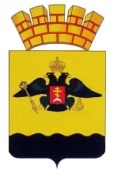 РЕШЕНИЕГОРОДСКОЙ ДУМЫ МУНИЦИПАЛЬНОГО ОБРАЗОВАНИЯГОРОД  НОВОРОССИЙСКот 26.11.2019							                  № 491г. НовороссийскО внесении изменений в решение городской Думы муниципального образования город Новороссийск от 20 декабря 2011 года № 167                     «Об утверждении перечня земельных участков для предоставления гражданам, имеющим трех и более детей, на территориимуниципального образования город Новороссийск»В соответствии с Земельным кодексом Российской Федерации, во исполнение Закона Краснодарского края от 26 декабря 2014 года № 3085-КЗ «О предоставлении гражданам, имеющим трех и более детей, в собственность бесплатно земельных участков, находящихся в государственной или муниципальной собственности», руководствуясь Уставом муниципального образования город Новороссийск, городская Дума муниципального образования город Новороссийск  р е ш и л а:Внести изменения в решение городской Думы муниципального образования город Новороссийск от 20 декабря 2011 года № 167 «Об утверждении перечня земельных участков для предоставления гражданам, имеющим трех и более детей, на территории муниципального образования город Новороссийск» (в редакции решений городской Думы  муниципального образования город Новороссийск от 25 сентября 2012 года № 232, от 25 июня 2013 года № 317, от 25 ноября 2014 года № 430,                            от 14 января 2015 года № 441, от 23 июня 2015 года № 484, от 24 ноября     2015 года № 31, от 20 сентября 2016 года № 101, от 26 сентября 2017 года    № 226), от 28 ноября 2018 года № 367), включив свободные земельные участки в Перечень земельных участков, предназначенных для предоставления в аренду гражданам, имеющим трех и более детей, на территории муниципального образования город Новороссийск (прилагается).2.	Контроль за выполнением настоящего решения возложить на председателя постоянного комитета городской Думы по муниципальной собственности, земельным отношениям, вопросам торговли и потребительского рынка Ю.А. Андриевского и заместителя главы муниципального образования Е.И. Демченко.23.	Настоящее решение вступает в силу со дня его официального опубликования.Глава муниципального				Председатель городской Думыобразования город Новороссийск_______________ И.А. Дяченко			_______________А.В. ШаталовУТВЕРЖДЕНрешением городской Думы муниципального образования город Новороссийскот 26.11.2019 № 491ПЕРЕЧЕНЬземельных участков, предназначенных для предоставления в аренду гражданам, имеющим трех и более детей, на территории муниципального образования город Новороссийскг. Новороссийск, район ст. Раевская, район ул. Гоголя, массив № 2 категория земель: земли населенных пунктов23г. Новороссийск, район ст. Раевская, район ул. Гоголя, массив № 3 категория земель: земли населенных пунктов456г. Новороссийск, ст. Натухаевская, ул. Чкаловакатегория земель: земли населенных пунктовНачальник управления имущественных и земельных отношений администрации муниципального образования город Новороссийск                                                                         В.А. Артемов № п/п№ земель-ного участкаУтвержденная площадь земельного участка (кв. м)Вид разрешенного использованияземельного участкаКадастровый номер земельного участка1234511624для  индивидуального жилищного строительства, с размещением индивидуального жилого дома коттеджного типа с возможностью ведения ограниченного личного подсобного хозяйства (без содержания скота и птицы)23:47:0102001:120422655для  индивидуального жилищного строительства, с размещением индивидуального жилого дома коттеджного типа с возможностью ведения ограниченного личного подсобного хозяйства (без содержания скота и птицы)23:47:0102001:123633630для  индивидуального жилищного строительства, с размещением индивидуального жилого дома коттеджного типа с возможностью ведения ограниченного личного подсобного хозяйства (без содержания скота и птицы)23:47:0102001:120644631для  индивидуального жилищного строительства, с размещением индивидуального жилого дома коттеджного типа с возможностью ведения ограниченного личного подсобного хозяйства (без содержания скота и птицы)23:47:0102001:120755629для  индивидуального жилищного строительства, с размещением индивидуального жилого дома коттеджного типа с возможностью ведения ограниченного личного подсобного хозяйства (без содержания скота и птицы)23:47:0102001:120866630для  индивидуального жилищного строительства, с размещением индивидуального жилого дома коттеджного типа с возможностью ведения ограниченного личного подсобного хозяйства (без содержания скота и птицы)23:47:0102001:120977630для  индивидуального жилищного строительства, с размещением индивидуального жилого дома коттеджного типа с возможностью ведения ограниченного личного подсобного хозяйства (без содержания скота и птицы)23:47:0102001:121088630для  индивидуального жилищного строительства, с размещением индивидуального жилого дома коттеджного типа с возможностью ведения ограниченного личного подсобного хозяйства (без содержания скота и птицы)23:47:0102001:121199630для  индивидуального жилищного строительства, с размещением индивидуального жилого дома коттеджного типа с возможностью ведения ограниченного личного подсобного хозяйства (без содержания скота и птицы)23:47:0102001:12121010630для  индивидуального жилищного строительства, с размещением индивидуального жилого дома коттеджного типа с возможностью ведения ограниченного личного подсобного хозяйства (без содержания скота и птицы)23:47:0102001:12131111629для  индивидуального жилищного строительства, с размещением индивидуального жилого дома коттеджного типа с возможностью ведения ограниченного личного подсобного хозяйства (без содержания скота и птицы)23:47:0102001:12141212630для  индивидуального жилищного строительства, с размещением индивидуального жилого дома коттеджного типа с возможностью ведения ограниченного личного подсобного хозяйства (без содержания скота и птицы)23:47:0102001:12151313630для  индивидуального жилищного строительства, с размещением индивидуального жилого дома коттеджного типа с возможностью ведения ограниченного личного подсобного хозяйства (без содержания скота и птицы)23:47:0102001:12161414631для  индивидуального жилищного строительства, с размещением индивидуального жилого дома коттеджного типа с возможностью ведения ограниченного личного подсобного хозяйства (без содержания скота и птицы)23:47:0102001:12171515630для  индивидуального жилищного строительства, с размещением индивидуального жилого дома коттеджного типа с возможностью ведения ограниченного личного подсобного хозяйства (без содержания скота и птицы)23:47:0102001:12181616631для  индивидуального жилищного строительства, с размещением индивидуального жилого дома коттеджного типа с возможностью ведения ограниченного личного подсобного хозяйства (без содержания скота и птицы)23:47:0102001:12191717630для  индивидуального жилищного строительства, с размещением индивидуального жилого дома коттеджного типа с возможностью ведения ограниченного личного подсобного хозяйства (без содержания скота и птицы)23:47:0102001:12201818630для  индивидуального жилищного строительства, с размещением индивидуального жилого дома коттеджного типа с возможностью ведения ограниченного личного подсобного хозяйства (без содержания скота и птицы)23:47:0102001:12211919629для  индивидуального жилищного строительства, с размещением индивидуального жилого дома коттеджного типа с возможностью ведения ограниченного личного подсобного хозяйства (без содержания скота и птицы)23:47:0102001:12222020630для  индивидуального жилищного строительства, с размещением индивидуального жилого дома коттеджного типа с возможностью ведения ограниченного личного подсобного хозяйства (без содержания скота и птицы)23:47:0102001:12232121630для  индивидуального жилищного строительства, с размещением индивидуального жилого дома коттеджного типа с возможностью ведения ограниченного личного подсобного хозяйства (без содержания скота и птицы)23:47:0102001:12242222630для  индивидуального жилищного строительства, с размещением индивидуального жилого дома коттеджного типа с возможностью ведения ограниченного личного подсобного хозяйства (без содержания скота и птицы)23:47:0102001:12252323630для  индивидуального жилищного строительства, с размещением индивидуального жилого дома коттеджного типа с возможностью ведения ограниченного личного подсобного хозяйства (без содержания скота и птицы)23:47:0102001:12262424630для  индивидуального жилищного строительства, с размещением индивидуального жилого дома коттеджного типа с возможностью ведения ограниченного личного подсобного хозяйства (без содержания скота и птицы)23:47:0102001:12272525630для  индивидуального жилищного строительства, с размещением индивидуального жилого дома коттеджного типа с возможностью ведения ограниченного личного подсобного хозяйства (без содержания скота и птицы)23:47:0102001:12282626631для  индивидуального жилищного строительства, с размещением индивидуального жилого дома коттеджного типа с возможностью ведения ограниченного личного подсобного хозяйства (без содержания скота и птицы)23:47:0102001:12292727629для  индивидуального жилищного строительства, с размещением индивидуального жилого дома коттеджного типа с возможностью ведения ограниченного личного подсобного хозяйства (без содержания скота и птицы)23:47:0102001:12302828630для  индивидуального жилищного строительства, с размещением индивидуального жилого дома коттеджного типа с возможностью ведения ограниченного личного подсобного хозяйства (без содержания скота и птицы)23:47:0102001:12312929630для  индивидуального жилищного строительства, с размещением индивидуального жилого дома коттеджного типа с возможностью ведения ограниченного личного подсобного хозяйства (без содержания скота и птицы)23:47:0102001:12323030630для  индивидуального жилищного строительства, с размещением индивидуального жилого дома коттеджного типа с возможностью ведения ограниченного личного подсобного хозяйства (без содержания скота и птицы)23:47:0102001:12333131724для  индивидуального жилищного строительства, с размещением индивидуального жилого дома коттеджного типа с возможностью ведения ограниченного личного подсобного хозяйства (без содержания скота и птицы)23:47:0102001:12343232729для  индивидуального жилищного строительства, с размещением индивидуального жилого дома коттеджного типа с возможностью ведения ограниченного личного подсобного хозяйства (без содержания скота и птицы)23:47:0102001:12353333917для  индивидуального жилищного строительства, с размещением индивидуального жилого дома коттеджного типа с возможностью ведения ограниченного личного подсобного хозяйства (без содержания скота и птицы)23:47:0102001:1205№ п/п№ земель-ного участкаУтвержденная площадь земельного участка (кв. м)Вид разрешенного использованияземельного участкаКадастровый номер земельного участка12345341694для  индивидуального жилищного строительства, с размещением индивидуального жилого дома коттеджного типа с возможностью ведения ограниченного личного подсобного хозяйства (без содержания скота и птицы)23:47:0102001:1237352724для  индивидуального жилищного строительства, с размещением индивидуального жилого дома коттеджного типа с возможностью ведения ограниченного личного подсобного хозяйства (без содержания скота и птицы)23:47:0102001:1277363630для  индивидуального жилищного строительства, с размещением индивидуального жилого дома коттеджного типа с возможностью ведения ограниченного личного подсобного хозяйства (без содержания скота и птицы)23:47:0102001:1239374630для  индивидуального жилищного строительства, с размещением индивидуального жилого дома коттеджного типа с возможностью ведения ограниченного личного подсобного хозяйства (без содержания скота и птицы)23:47:0102001:1240385630для  индивидуального жилищного строительства, с размещением индивидуального жилого дома коттеджного типа с возможностью ведения ограниченного личного подсобного хозяйства (без содержания скота и птицы)23:47:0102001:1241396630для  индивидуального жилищного строительства, с размещением индивидуального жилого дома коттеджного типа с возможностью ведения ограниченного личного подсобного хозяйства (без содержания скота и птицы)23:47:0102001:1242407630для  индивидуального жилищного строительства, с размещением индивидуального жилого дома коттеджного типа с возможностью ведения ограниченного личного подсобного хозяйства (без содержания скота и птицы)23:47:0102001:1243418630для  индивидуального жилищного строительства, с размещением индивидуального жилого дома коттеджного типа с возможностью ведения ограниченного личного подсобного хозяйства (без содержания скота и птицы)23:47:0102001:1244429630для  индивидуального жилищного строительства, с размещением индивидуального жилого дома коттеджного типа с возможностью ведения ограниченного личного подсобного хозяйства (без содержания скота и птицы)23:47:0102001:12454310630для  индивидуального жилищного строительства, с размещением индивидуального жилого дома коттеджного типа с возможностью ведения ограниченного личного подсобного хозяйства (без содержания скота и птицы)23:47:0102001:12464411630для  индивидуального жилищного строительства, с размещением индивидуального жилого дома коттеджного типа с возможностью ведения ограниченного личного подсобного хозяйства (без содержания скота и птицы)23:47:0102001:12474512630для  индивидуального жилищного строительства, с размещением индивидуального жилого дома коттеджного типа с возможностью ведения ограниченного личного подсобного хозяйства (без содержания скота и птицы)23:47:0102001:12484613629для  индивидуального жилищного строительства, с размещением индивидуального жилого дома коттеджного типа с возможностью ведения ограниченного личного подсобного хозяйства (без содержания скота и птицы)23:47:0102001:12494714629для  индивидуального жилищного строительства, с размещением индивидуального жилого дома коттеджного типа с возможностью ведения ограниченного личного подсобного хозяйства (без содержания скота и птицы)23:47:0102001:12504815630для  индивидуального жилищного строительства, с размещением индивидуального жилого дома коттеджного типа с возможностью ведения ограниченного личного подсобного хозяйства (без содержания скота и птицы)23:47:0102001:12514916630для  индивидуального жилищного строительства, с размещением индивидуального жилого дома коттеджного типа с возможностью ведения ограниченного личного подсобного хозяйства (без содержания скота и птицы)23:47:0102001:12525017630для  индивидуального жилищного строительства, с размещением индивидуального жилого дома коттеджного типа с возможностью ведения ограниченного личного подсобного хозяйства (без содержания скота и птицы)23:47:0102001:12535118630для  индивидуального жилищного строительства, с размещением индивидуального жилого дома коттеджного типа с возможностью ведения ограниченного личного подсобного хозяйства (без содержания скота и птицы)23:47:0102001:12545219630для  индивидуального жилищного строительства, с размещением индивидуального жилого дома коттеджного типа с возможностью ведения ограниченного личного подсобного хозяйства (без содержания скота и птицы)23:47:0102001:12555320630для  индивидуального жилищного строительства, с размещением индивидуального жилого дома коттеджного типа с возможностью ведения ограниченного личного подсобного хозяйства (без содержания скота и птицы)23:47:0102001:12565421630для  индивидуального жилищного строительства, с размещением индивидуального жилого дома коттеджного типа с возможностью ведения ограниченного личного подсобного хозяйства (без содержания скота и птицы)23:47:0102001:12575522630для  индивидуального жилищного строительства, с размещением индивидуального жилого дома коттеджного типа с возможностью ведения ограниченного личного подсобного хозяйства (без содержания скота и птицы)23:47:0102001:12585623630для  индивидуального жилищного строительства, с размещением индивидуального жилого дома коттеджного типа с возможностью ведения ограниченного личного подсобного хозяйства (без содержания скота и птицы)23:47:0102001:12595724630для  индивидуального жилищного строительства, с размещением индивидуального жилого дома коттеджного типа с возможностью ведения ограниченного личного подсобного хозяйства (без содержания скота и птицы)23:47:0102001:12605825630для  индивидуального жилищного строительства, с размещением индивидуального жилого дома коттеджного типа с возможностью ведения ограниченного личного подсобного хозяйства (без содержания скота и птицы)23:47:0102001:12615926630для  индивидуального жилищного строительства, с размещением индивидуального жилого дома коттеджного типа с возможностью ведения ограниченного личного подсобного хозяйства (без содержания скота и птицы)23:47:0102001:12626027630для  индивидуального жилищного строительства, с размещением индивидуального жилого дома коттеджного типа с возможностью ведения ограниченного личного подсобного хозяйства (без содержания скота и птицы)23:47:0102001:12636128630для  индивидуального жилищного строительства, с размещением индивидуального жилого дома коттеджного типа с возможностью ведения ограниченного личного подсобного хозяйства (без содержания скота и птицы)23:47:0102001:12646229630для  индивидуального жилищного строительства, с размещением индивидуального жилого дома коттеджного типа с возможностью ведения ограниченного личного подсобного хозяйства (без содержания скота и птицы)23:47:0102001:12656330630для  индивидуального жилищного строительства, с размещением индивидуального жилого дома коттеджного типа с возможностью ведения ограниченного личного подсобного хозяйства (без содержания скота и птицы)23:47:0102001:12666431630для  индивидуального жилищного строительства, с размещением индивидуального жилого дома коттеджного типа с возможностью ведения ограниченного личного подсобного хозяйства (без содержания скота и птицы)23:47:0102001:12676532630для  индивидуального жилищного строительства, с размещением индивидуального жилого дома коттеджного типа с возможностью ведения ограниченного личного подсобного хозяйства (без содержания скота и птицы)23:47:0102001:12686633630для  индивидуального жилищного строительства, с размещением индивидуального жилого дома коттеджного типа с возможностью ведения ограниченного личного подсобного хозяйства (без содержания скота и птицы)23:47:0102001:12696734630для  индивидуального жилищного строительства, с размещением индивидуального жилого дома коттеджного типа с возможностью ведения ограниченного личного подсобного хозяйства (без содержания скота и птицы)23:47:0102001:12706835630для  индивидуального жилищного строительства, с размещением индивидуального жилого дома коттеджного типа с возможностью ведения ограниченного личного подсобного хозяйства (без содержания скота и птицы)23:47:0102001:12716936630для  индивидуального жилищного строительства, с размещением индивидуального жилого дома коттеджного типа с возможностью ведения ограниченного личного подсобного хозяйства (без содержания скота и птицы)23:47:0102001:12727037630для  индивидуального жилищного строительства, с размещением индивидуального жилого дома коттеджного типа с возможностью ведения ограниченного личного подсобного хозяйства (без содержания скота и птицы)23:47:0102001:12737141773для  индивидуального жилищного строительства, с размещением индивидуального жилого дома коттеджного типа с возможностью ведения ограниченного личного подсобного хозяйства (без содержания скота и птицы)23:47:0102001:1238№ п/п№ земель-ного участкаУтвержденная площадь земельного участка (кв. м)Вид разрешенного использованияземельного участкаКадастровый номер земельного участка12345721689для  индивидуального жилищного строительства, с размещением индивидуального жилого дома коттеджного типа с возможностью ведения ограниченного личного подсобного хозяйства (без содержания скота и птицы)23:47:0101105:439732600для  индивидуального жилищного строительства, с размещением индивидуального жилого дома коттеджного типа с возможностью ведения ограниченного личного подсобного хозяйства (без содержания скота и птицы)23:47:0101105:438